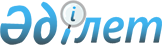 2012 жылға Алтынсарин ауданында қылмыстық-атқару инспекциясы пробация қызметінің есебінде тұрған адамдар үшін, сондай-ақ бас бостандығынан айыру орындарынан босатылған адамдар үшін және интернаттық ұйымдарды бітіруші кәмелетке толмағандар үшін жұмыс орындарына квота белгілеу туралыҚостанай облысы Алтынсарин ауданы әкімдігінің 2011 жылғы 30 желтоқсандағы № 372 қаулысы. Қостанай облысы Алтынсарин ауданының Әділет басқармасында 2012 жылғы 16 қаңтарда № 9-5-138 тіркелді

      Ескерту. Тақырыбы жаңа редакцияда - Қостанай облысы Алтынсарин ауданы әкімдігінің 2012.05.10 № 97 (алғашқы ресми жарияланғаннан кейін күнтізбелік он күн өткен соң қолданысқа енгізіледі) қаулысымен.      "Қазақстан Республикасындағы жергілікті мемлекеттік басқару және өзін өзі басқару туралы" 2001 жылғы 23 қаңтардағы Қазақстан Республикасы Заңының 31-бабы 1-тармағының 13) тармақшасына, "Халықты жұмыспен қамту туралы" 2001 жылғы 23 қаңтардағы Қазақстан Республикасы Заңының 7-бабының 5-5) және 5-6) тармақшаларына сәйкес Алтынсарин ауданының әкімдігі ҚАУЛЫ ЕТЕДІ:



      1. Алтынсарин ауданында 2012 жылға жұмыс орындарының квотасы белгіленсін:



      1) қылмыстық-атқару инспекциясы пробация қызметінің есебінде тұрған адамдар үшін, сондай-ақ бас бостандығынан айыру орындарынан босатылған адамдар үшін жұмыс орындарының жалпы санының бір проценті мөлшерінде



      2) интернаттық ұйымдарды бітіруші кәмелетке толмағандар үшін жұмыс орындарының жалпы санынан бір пайыз мөлшерінде.

      Ескерту. 1-тармаққа өзгерту енгізілді - Қостанай облысы Алтынсарин ауданы әкімдігінің 2012.05.10 № 97 (алғашқы ресми жарияланғаннан кейін күнтізбелік он күн өткен соң қолданысқа енгізіледі) қаулысымен.



      2. "Алтынсарин ауданы әкімдігінің жұмыспен қамту және әлеуметтік бағдарламалар бөлімі" мемлекеттік мекемесі қылмыстық-атқару инспекциясы пробация қызметінің есебінде тұрған адамдарды, сондай-ақ бас бостандығынан айыру орындарынан босатылған адамдарды және интернаттық ұйымдарды бітіруші кәмелетке толмағандарды бар бос жұмыс орындарының жолдауын квотаға сәйкес қамтамасыз етсін.

      Ескерту. 2-тармақ жаңа редакцияда - Қостанай облысы Алтынсарин ауданы әкімдігінің 2012.05.10 № 97 (алғашқы ресми жарияланғаннан кейін күнтізбелік он күн өткен соң қолданысқа енгізіледі) қаулысымен.



      3. Осы қаулының орындалуын бақылау аудан әкімінің орынбасары С.С. Қазыбаевқа жүктелсін.



      4. Осы қаулы алғашқы ресми жарияланғаннан кейін күнтізбелік он күн өткен соң қолданысқа енгізіледі.      Аудан әкімі                                Б.Ахметов
					© 2012. Қазақстан Республикасы Әділет министрлігінің «Қазақстан Республикасының Заңнама және құқықтық ақпарат институты» ШЖҚ РМК
				